			Уважаемые налогоплательщики!ИФНС России по Сургутскому  району Ханты-Мансийского автономного округа – Югрыинформирует, что на Портале государственных услуг доступны 13 услуг Федеральной налоговой службы Российской Федерации.Услуги: «Государственная регистрация юридических лиц, физических лиц в качестве индивидуальных предпринимателей и крестьянских (фермерских) хозяйств» и «Узнай свой ИНН» доступны для получения в электронном виде.Услуга «Бесплатное информирование (в том числе в письменной форме) налогоплательщиков, плательщиков сборов и налоговых агентов о действующих налогах и сборах, законодательстве о налогах и сборах и принятых в соответствии с ним нормативных правовых актах, порядке исчисления и уплаты налогов и сборов, правах и обязанностях налогоплательщиков, плательщиков сборов и налоговых агентов, полномочиях налоговых органов и их должностных лиц» - позволяет пользователю узнать информацию о наличии задолженности по налогам.Также на Портале государственных услуг доступны иные услуги налоговых органов:- Выдача свидетельств о регистрации организаций, совершающих операции с денатурированным этиловым спиртом	- Лицензирование деятельности по организации и проведению азартных игр в букмекерских конторах и тотализаторах- Лицензирование деятельности по производству и реализации защищенной от подделок полиграфической продукции-Представление выписки из Единого государственного реестра налогоплательщиков-Выдача свидетельств о регистрации лица, совершающего операции с прямогонным бензином- Выдача специальных марок для маркировки табачной продукции, производимой на территории Российской Федерации- Предоставление заинтересованным лицам сведений, содержащихся в реестре дисквалифицированных лиц-Предоставление сведений и документов, содержащихся в Едином государственном реестре юридических лиц и  Едином государственном реестре индивидуальных предпринимателей- Ведение в установленном порядке государственного реестра саморегулируемых организаций организаторов азартных игр в букмекерских конторах, государственного реестра саморегулируемых организаций организаторов азартных игр в тотализаторах- Прием налоговых деклараций (расчетов)Также указанные услуги каждое заинтересованное лицо может получить наофициальном сайте ФНС России www.nalog.rbЭкономьте свое время и пользуйтесь получением государственных услуг в электронном виде.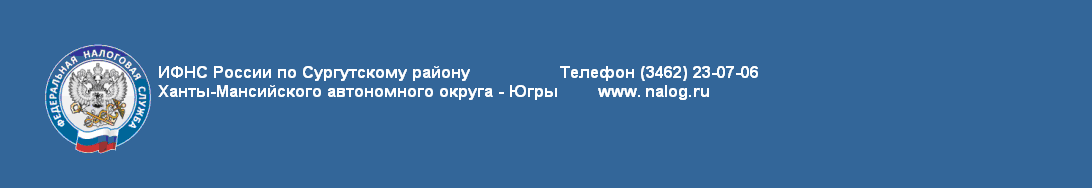 